ΕΝΗΜΕΡΩΤΙΚΟ ΔΕΛΤΙΟ 10οΤων εκπροσώπων των εκπαιδευτικών στο ΠΥΣΠΕ της Α’ Διεύθυνσης ΑθήναςΕκλεγμένων με το Ψηφοδέλτιο της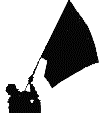 ΑΝΕΞΑΡΤΗΤΗΣ ΡΙΖΟΣΠΑΣΤΙΚΗΣ ΠΑΡΕΜΒΑΣΗΣΠΑΡΕΜΒΑΣΕΙΣ ΚΙΝΗΣΕΙΣ ΣΥΣΠΕΙΡΩΣΕΙΣ                                                                                                Παραφόρου Άντα (τακτική),                                                                                                τηλ: 6974021731 aparaforou@yahoo.gr                                                                                               Νατάσα Δίπλα (αναπληρωματική),                                                                                                τηλ: 6972339679  diplanat@gmail.comΤο ΠΥΣΠΕ και τα υπηρεσιακά συμβούλια δεν είναι «άβατο». Οι αιρετοί εκπρόσωποί έχουν την υποχρέωση να ενημερώνουν τα Εκπαιδευτικά Σωματεία και όλους τους συναδέλφους για το ότι συμβαίνει σε αυτά. Υπερασπίζονται τα εργασιακά και μορφωτικά δικαιώματα με όρους κινήματος και όχι προσωπικών εξυπηρετήσεων. Φως στα σκοτεινά δωμάτια, άμμος στα γρανάζια της αντιεκπαιδευτικής πολιτικής!                                                                                                                                      11/05/2020ΕΝΗΜΕΡΩΣΗΑποτύπωση της εφαρμογής του άρθρου 49 στις σχολικές μονάδες της Α΄ Αθήνας.Συναδέλφισσες και συνάδελφοι στον παρακάτω πίνακα αποτυπώνεται τι θα συνέβαινε φέτος (Σχολικό έτος 2019-2020) στην Α΄ Αθήνας αν εφαρμοζόταν το άρθρο 49 για την αύξηση του αριθμού των μαθητών ανά τμήμα υπολογίζοντας μόνο τις δύο τάξεις του Δημοτικού (Α΄ και Β΄).Στις δύο τελευταίες στήλες φαίνεται πόσες/πόσοι συναδέλφισσες/συνάδελφοι  λιγότερες/λιγότεροι θα εργάζονταν στην Α΄ Αθήνας ανά ειδικότητα.ΕΚΤΙΜΗΣΗ ΜΕΙΩΣΗΣ ΕΚΠΑΙΔΕΥΤΙΚΟΥ ΠΡΟΣΩΠΙΚΟΥ ΜΕ ΤΗΝ ΑΥΞΗΣΗ ΜΑΘΗΤΩΝ ΑΝΑ ΤΜΗΜΑ                     Το Πολυνομοσχέδιο πρέπει τώρα να αποσυρθεί.Την Τετάρτη 13/5 όλες και όλοι στο συλλαλητήριο(Προπύλαια, 13:00)11η Συνεδρίαση του ΠΥΣΠΕ Α΄ Αθήνας  11/05/2020Πραγματοποιήθηκε η 11η συνεδρίαση στις 11-05-2020, ημέρα Δευτέρα  με μοναδικό θέμα ημερήσιας διάταξης:Θέμα: Ανάθεση καθηκόντων αναπληρώτριας Προϊσταμένης του 13ου Νηπιαγωγείου Αθηνών της Διεύθυνσης Π.Ε. Α΄ Αθήνας.Τοποθετήθηκε αναπληρώτρια Προϊσταμένη στο 13ο Νηπιαγωγείο Αθηνών  όχι πέρα από τη λήξη του διδακτικού έτους 2019-2020(31-08-2020). Η επιλογή  έγινε με το κριτήριο της αρχαιότητας.                                             Στην Ανεξάρτητη Ριζοσπαστική Παρέμβαση συμμετέχουν:Ανεξάρτητη Αγωνιστική Κίνηση/Αριστοτέλης, Ανεξάρτητη  Παρέμβαση/Αθηνά, Δάσκαλοι σε Kίνηση/Παρθενώνας, Ανεξάρτητη Ριζοσπαστική  Παρέμβαση/Ρόζα Ιμβριώτη, Εκπαιδευτικοί σε δράση/Μ. Παπαμαύρος, Ανεξάρτητη Ριζοσπαστική  Παρέμβαση/ΜακρυγιάννηςΕιδικότητεςθέσεις στα υπάρχοντα τμήματα Εκτίμηση με τα νέα δεδομένα Εκτίμηση με τα νέα δεδομένα Διαφοράπου προκύπτειΔιαφοράπου προκύπτειΕιδικότητεςθέσεις στα υπάρχοντα τμήματα Τμήματα Με 24 μαθητέςΤμήματα με 26 μαθητέςΤμήματα Με 24 μαθητέςΤμήματα με 26 μαθητές1. Δάσκαλοι      (ΠΕ 70)6775434981341792. Νηπιαγωγοί  (ΠΕ 60)422344319781033. Αγγλικών     (ΠΕ 06)312523684.Φ. Αγωγής    (ΠΕ 11)92746818245. Μουσικής    (ΠΕ 79)312523686.Θεατρικής Αγωγής (ΠΕ91)312523687. Εικαστικών (ΠΕ 08)62504512178. Πληροφορικής (ΠΕ 86)31252368ΣΥΝΟΛΟ1.3771.1111.022266355